Załącznik nr 8 do OPZZakres przestrzenny prac do części XIII przetargu (Mapa prezentuje jedynie teren do badań znajdujący się poza obszarem Natura 2000 – pracami należy objąć również tereny znajdujące się w granicach całego obszaru Natura 2000 Dolina Dolnej Narwi PLB140014).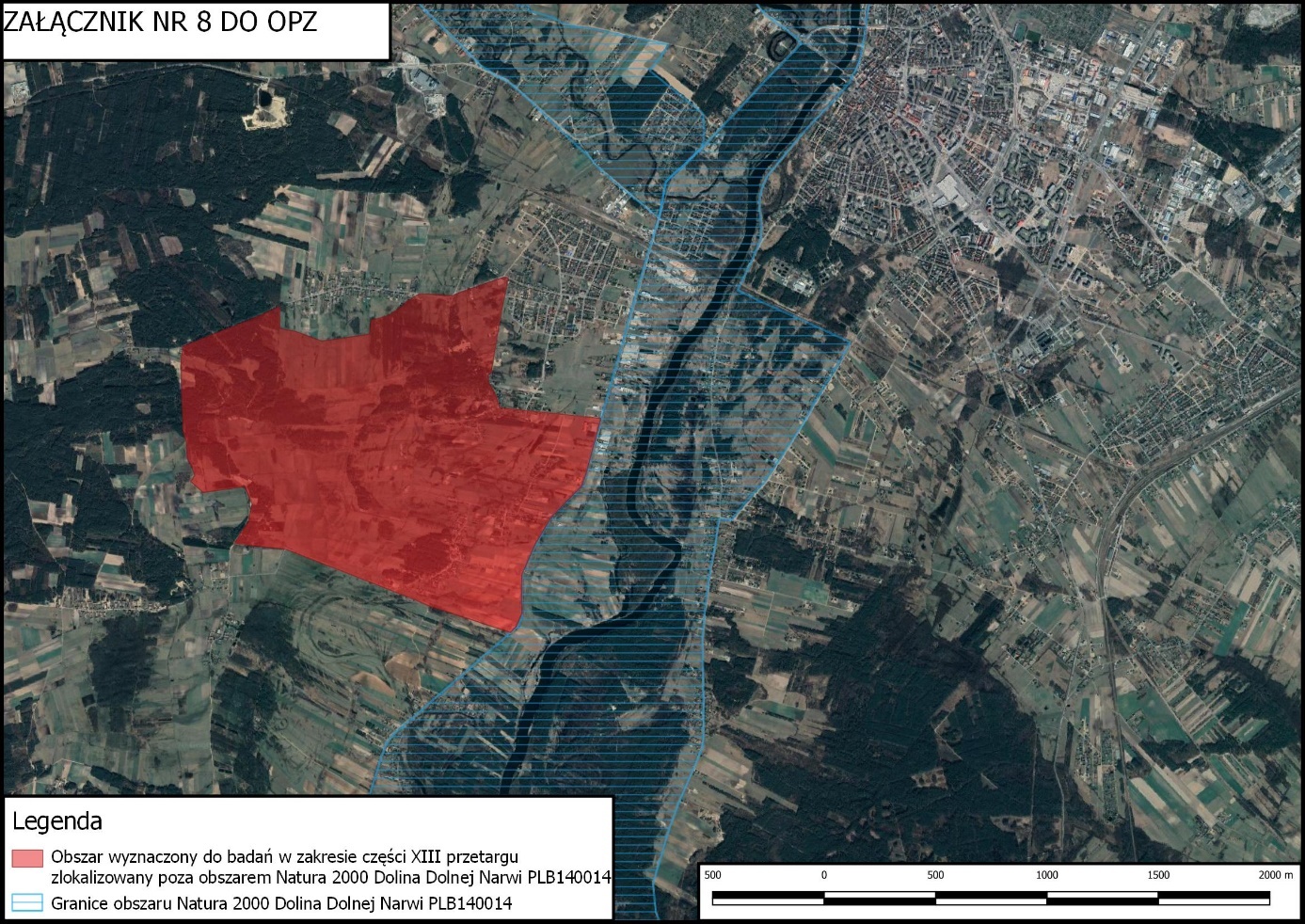 